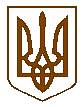 УКРАЇНАБілокриницька   сільська   радаРівненського   району    Рівненської    областіВ И К О Н А В Ч И Й       К О М І Т Е Т      РІШЕННЯ17 жовтня   2019   року                                                                                №  175                                                                  Про звільнення від батьківської плати  гр. Рудик Катерини Олександрівни	Розглянувши заяву гр. Рудик Катерини Олександрівни про звільнення від батьківської плати за відвідування донькою Білокриницького дошкільного навчального  закладу «ясла дитячий садок» у зв’язку із тяжким матеріальним становищем та втрати годувальника (померлий Рудика Дмитра Сергійовича), керуючись п. 5 ст. 35 Закону України «Про дошкільну освіту», Наказом Міністерства освіти та науки № 677 від 21.11.2001 року «Порядок встановлення плати для батьків за перебування дітей у державних та комунальних дошкільних та інтернатних навчальних закладах», виконавчий комітет Білокриницької сільської радиВ И Р І Ш И В:Звільнити маму Рудик К.О.  від батьківської плати за відвідування доньки, Рудик Софії Дмитрівни (19.07.2016р.н.), Білокриницького дошкільного навчального  закладу «ясла дитячий садок» з 01.11.2019 року.Контроль за виконанням даного рішення покласти на бухгалтера дитячого садка О. Сульжик  та члена виконавчого комітету Вельгун В.Г.Сільський голова                                                                       Тетяна ГОНЧАРУК